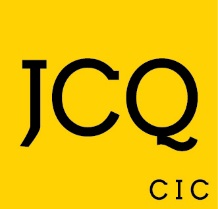 JCQ/M2Notification of suspected malpractice/maladministration involving centre staffConfidentialThis form is to be used by a head of centre before an investigation commences to notify an awarding body of an instance of alleged, suspected or actual malpractice or maladministration. It must be completed and submitted to the appropriate awarding body immediately a suspicion is raised or an allegation received.Awarding bodyCentre number	        Centre name and addressHead of centre’s e-mail address                            Head of centre’s telephone numberDate incident was reported to centre managementName(s) of centre staff involved		        PositionDetails of examinations/assessments involvedDate and time of incident Describe the nature of the suspected malpractice/maladministration, including details as to how it was discovered by whom and when.Could the candidates have been unfairly advantaged or disadvantaged by the suspected malpractice/maladministration? If so, please give details.Describe the steps the centre management propose to take to gather evidence relating to this matter.
Individual proposed to gather evidence Name and position:         Signed:         Date:            The form and supporting documentation must be sent to:Name of head of centreQualification, unit or specification code Qualification, unit or specification titleName:Role within centre/organisation: Reason why suitable to gather evidence (e.g. experienced senior leader):  Have you and the individual proposed to gather evidence read the JCQ guidance on conflicts of interest and personal interest at sections 2.5 and 6.3 and Appendix 3 within the JCQ Suspected Malpractice Policies and Procedures? YESNODoes the individual proposed to gather evidence have any known conflicts of interest or personal interest in the outcome of the investigation? YESNOAQAIrregularities/MalpracticeAQADevas StreetManchester M15 6EXirregularities@aqa.org.ukCCEAIrregularities/Malpractice29 Clarendon RoadBelfast BT1 3BGmalpractice@ccea.org.ukCity & GuildsInvestigation and Compliance5-6 Giltspur StreetLondon EC1A 9DDinvestigationandcompliance@cityandguilds.comNCFECustomer Compliance & Investigations TeamQ6, Quorum Business ParkBenton LaneNewcastle Upon Tyne NE12 8BTCustomerCompliance@NCFE.org.ukOCRVocational QualificationsCompliance TeamProgress House Westwood WayCoventry CV4 8JQmalpractice@ocr.org.ukGeneral QualificationsCompliance TeamThe Triangle BuildingShaftesbury RoadCambridgeCB2 8EAmalpractice@ocr.org.ukPearsonInvestigations Team80 StrandLondon WC2R 0RLpqsmalpractice@pearson.comCandidate Malpractice
Investigations Processing Team
Lowton House, Lowton Way
Hellaby Business Park
Rotherham S66 8SSWJECCompliance Team 245 Western AvenueCardiff CF5 2YXmalpractice@wjec.co.uk